BERNIGAUD Juliette bernigaudjuliette@gmail.com06.76.36.85.23Née le 09-08-200121 B Route de louhans, 71310 mervans 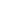 